Сообщение об обнаружении (выявлении) неточных, неполных и (или) недостоверных сведений в раскрываемой информацииОбщество с ограниченной ответственностью «Управляющая компания «ФОРТИС-Инвест», имеющее лицензию Федеральной службы по финансовым рынкам на осуществление деятельности по управлению инвестиционными фондами, паевыми инвестиционными фондами и негосударственными пенсионными фондами от 22 декабря 2011 года № 21-000-1-00856 в соответствии с требованием п. 3.34 Приложения 1 к Указанию Банка России от 2 ноября 2020 года N 5609-У, сообщает об обнаружении (выявлении) неточных сведений в раскрываемой информации.Сообщение размещается в связи с изменением (корректировкой) ранее размещенной информации в виде информации Расчета размера собственных средств по состоянию на 31.12.2022.Ссылка на ранее размещенную информацию, которая изменяется (корректируется): http://fortisinvest.ru/disclosure/raschet-razmera-sobstvennyh-sredstvДата и время публикации: 23.01.2023 08:49 (доступно до 23.01.2026)Cсылка на измененную (скорректированную) информацию: http://fortisinvest.ru/disclosure/raschet-razmera-sobstvennyh-sredstvДата и время публикации: 14.02.2023 10:07 (доступно до 14.02.2026)Описание внесенных изменений (корректировок) в ранее размещенную информацию: Уточнен показатель «Минимальный размер собственных средств» по состоянию на 31.12.2022. Получить подробную информацию о паевых инвестиционных фондах и ознакомиться с правилами доверительного управления паевых инвестиционных фондов, а также с иными документами, предусмотренными Федеральным законом от 29 ноября 2001 года № 156-ФЗ «Об инвестиционных фондах» и нормативными правовыми актами Федерального органа исполнительной власти по рынку ценных бумаг, можно по адресу осуществления лицензируемого вида деятельности: 195112, г. Санкт-Петербург, Новочеркасский пр., д.33, корп.2, литер А, пом/офис 12-Н/1, по телефону (812) 384-74-10, или на странице в сети Интернет по адресу: www.fortisinvest.ru
Стоимость инвестиционных паев может увеличиваться и уменьшаться, результаты инвестирования в прошлом не определяют доходы в будущем, государство не гарантирует доходность инвестиций в паевые инвестиционные фонды. Прежде чем приобрести инвестиционный пай, следует внимательно ознакомиться с Правилами доверительного управления фондом. Генеральный директор 	ООО «УК «ФОРТИС-Инвест»		___________________          /А.В. Лестовкин/14.02.2023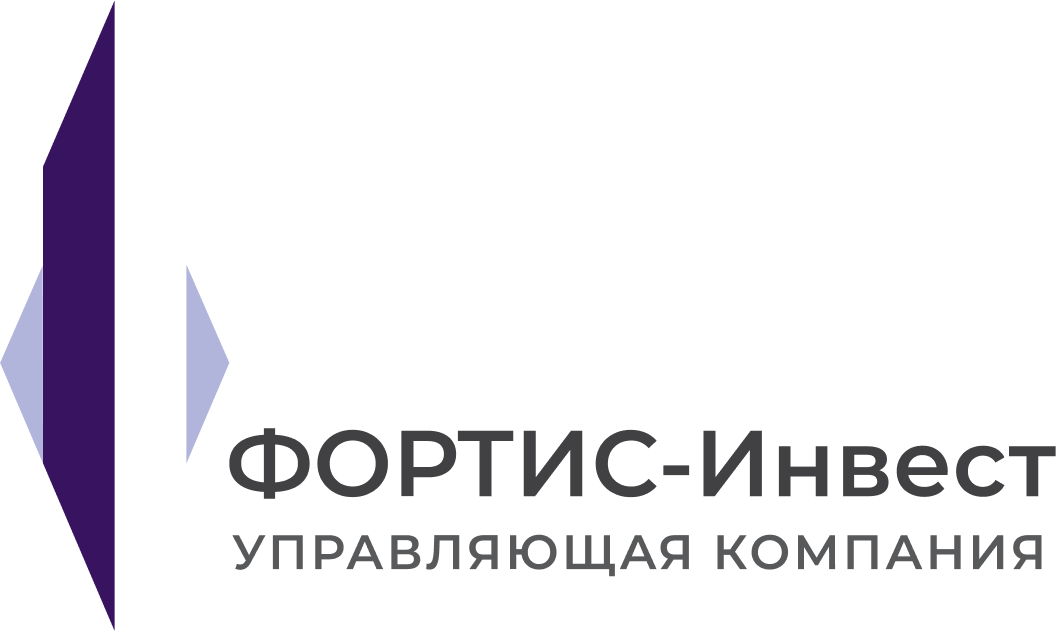 Общество с ограниченной ответственностью
 «Управляющая компания «ФОРТИС-Инвест»195112, город Санкт-Петербург, проспект Новочеркасский, дом 33, корпус 2 литер А, пом/офис 12-Н/1ОГРН 1117746702325, ИНН 7707757447, КПП 780601001Телефон: (812) 384-74-10